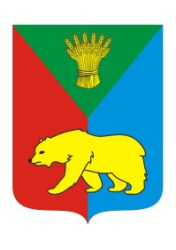 РОССИЙСКАЯ ФЕДЕРАЦИЯИРКУТСКАЯ ОБЛАСТЬ ИРКУТСКИЙ РАЙОН ХОМУТОВСКОЕ МУНИЦИПАЛЬНОЕ ОБРАЗОВАНИЕ АДМИНИСТРАЦИЯ ПОСТАНОВЛЕНИЕ ______________ №_______с.ХомутовоО предоставлении разрешенияна условно разрешенный видиспользования земельного участка    В соответствии со ст. 39 Градостроительного кодекса Российской Федерации, ст. 14 Федерального закона от 06.10.2003 № 131-ФЗ «Об общих принципах организации местного самоуправления в Российской Федерации», Законом Иркутской области от 03.11.2016 № 96-ОЗ « О закреплении за сельскими поселениями Иркутской области вопросов местного значения», ст. 6 Устава Хомутовского муниципального образования, Постановления № 23о/д от 11.02.2022 об утверждении административного регламента предоставления муниципальной услуги «Предоставление разрешения на условно разрешенный вид использования земельного участка или объекта капитального строительства» на основании рекомендаций комиссии по подготовке правил землепользования и застройки Хомутовского муниципального образования» от 01.08.2024, рассмотрев заявление Лазаревой Валерии Игоревны и представленные документы, Администрация Хомутовского муниципального образования  ПОСТАНОВЛЯЕТ:Предоставить разрешение на условно разрешенный вид использования «Магазины» в отношении:земельного участка с кадастровым номером 38:06:100104:3903 площадью 900 кв.м., расположенного по адресу: Российская Федерация, Иркутская область, Иркутский муниципальный район, Хомутовское сельское поселение, с. Хомутово, ул. Колхозная, 212.2. Опубликовать настоящее постановление в установленном законом порядке.3. Контроль за исполнением настоящего постановления возложить на заместителя Главы администрации Хомутовского муниципального образования.Исполняющий обязанностиГлавы администрации	        Н.В. МаксименкоИсполнитель:Главный специалист отдела  градостроительства, земельных и имущественных отношений        ____________________А.В. БлагиреваСОГЛАСОВАНО:Руководитель Аппарата администрации____________________ М.Ю. Несмеянова«____»_______________2024 г.Начальник отдела градостроительства, земельных и имущественных отношений ____________________ Ю.В. Тюкавкина«____»_______________ 2024 г.Главный специалист  юридического отдела ____________________ И.А. Хромовских«____»______________ 2024 г.РАССЫЛКА:1экз.-дело2 экз. копий, заверенных в установленном порядке-в отдел градостроительства, земельных и имущественных отношений              Электронная версия правового акта и приложения к нему соответствует бумажному носителю.          